Χριστός Ανέστη! Χρόνια Πολλά να ευχηθούμε σε όλους σας! Συνεχίζουμε δυναμικά με νέο υλικό στη σελίδα μας . 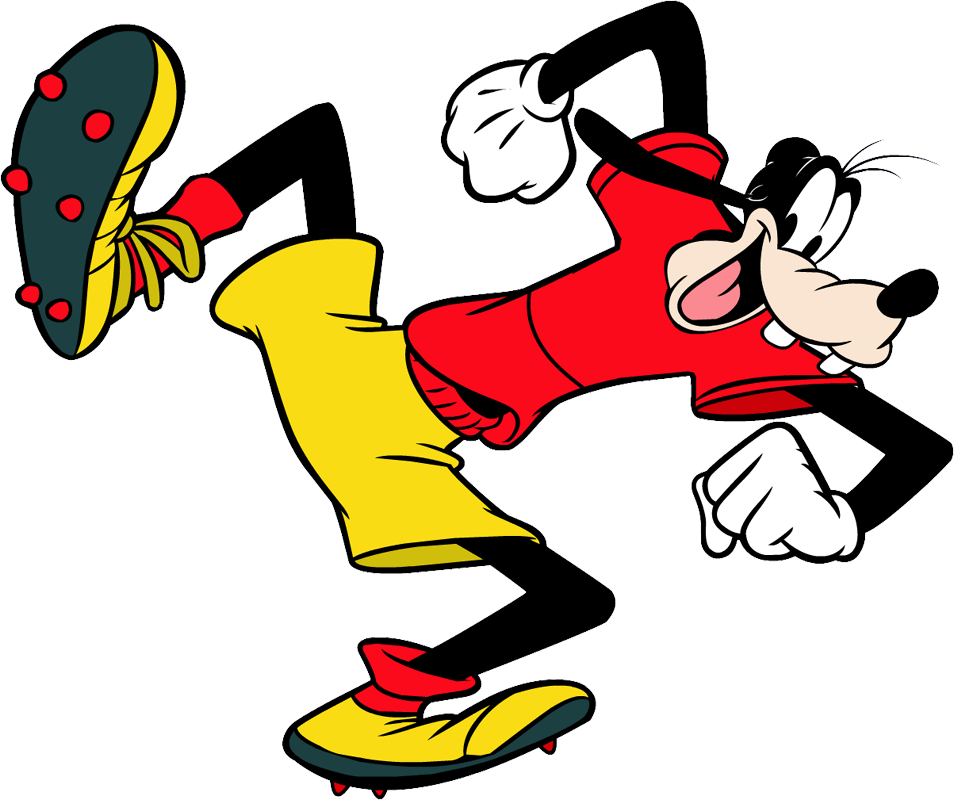 Στα Ελληνικά θα διαβάσετε το κείμενο "Όνειρα για ταξίδια στ' αστέρια" (σ.54) (ΒΜ) και θα λύσετε τις εργασίες που ακολουθούν. Να αναφέρουμε απλά πως: Η (1) είναι αντιστοίχηση  και στην (3) θα δώσετε τίτλους στις παραγράφους του κειμένου. Στη (2) θα μπείτε σε ρόλο (αστροναύτη), θα ταξιδέψετε με τη φαντασία σας στο διάστημα και.. θα γράψετε την ιστορία σας, αφού διαβάσετε τους τρεις άξονες στους οποίους θα βασιστείτε. Ακολούθως στις σελίδες 56-58 υπάρχει υπενθύμιση των μελλοντικών χρόνων και αναφορά στις υποθετικές προτάσεις (εργασίες 4 και 5). Δεν θα λύσετε την εργασία 6 (σ.58). Λεξιλογικές εργασίες στη σελίδα 59 για τη λέξη «χρόνος». Η εργασία 7 θα γίνει στο βιβλίο στον δεδομένο χώρο ενώ η εργασία 8 θα γίνει στο τετράδιο σας. Θα διαβάσετε το κείμενο «Ατλαντίδα» (σ.60) και θα απαντήσετε τις ερωτήσεις της εργασία 1 (σ.61). Οι εργασίες 2 και 3 δεν θα γίνουν.Για επανάληψη της γραμματικής του μαθήματος, θα συμπληρώσετε τους μελλοντικούς χρόνους στο φυλλάδιο και το φυλλάδιο επανάληψης.Θα διαβάσετε το απόσπασμα του κειμένου «Ένα παιδί μετράει τ’ άστρα» (ήδη το είδαμε στην τάξη) και να απαντήσετε στο τετράδιο σας τις ερωτήσεις/εργασίες που ακολουθούν.Στα Μαθηματικά, διαβάστε καλά τη θεωρία και τα παραδείγματα που δίνονται και θα μπορέσετε να λύσετε τις ασκήσεις που ακολουθούν. Σας υπενθυμίζω πως το υλικό που στέλνεται μέσω της ιστοσελίδας είναι για μια εβδομάδα. Οπότε οργανώστε το σε αυτά τα χρονικά πλαίσια. (π.χ. την Τετάρτη να κάνετε το πρώτο κείμενο στα Ελληνικά και λίγα Μαθηματικά (2 σελίδες ή παραπάνω), την Πέμπτη να γράψετε την ιστορία σας αφού προετοιμαστείτε και Μαθηματικά, την Παρασκευή το κείμενο «Ατλαντίδα», φυλλάδιο με χρόνους και Μαθηματικά. Τα υπόλοιπα που έμειναν, προγραμματίστε τα στις επόμενες μέρες.Καλή εβδομάδα!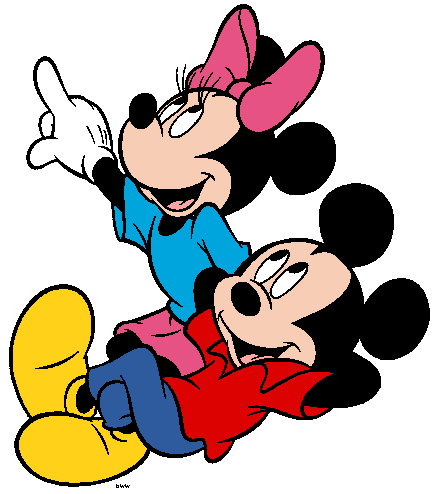 